Муниципальное бюджетное дошкольное образовательное учреждение детский сад общеразвивающего вида № 7 «Ивушка» города Белореченска Муниципального образования Белореченский районОбразовательная программа по приобщению детей старшего дошкольного возраста к правилам пожарной безопасности«Дружина юных пожарных»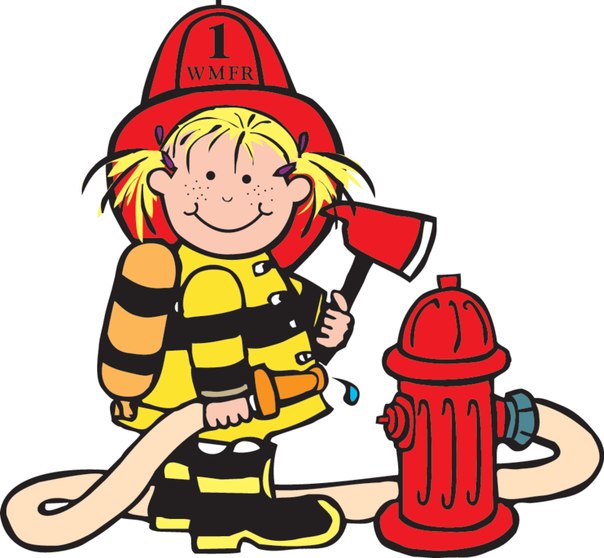                                                                              Составитель:Воспитатель МБДОУ Д/С № 7Романова М.А. г. Белореченск, 2016-2017 уч.гг.Методологическое обоснование программыПротивопожарная безопасность - одна из обязательных составляющих среды, в которой растёт и воспитывается ребёнок. Она включает в себя требования к устройству помещения и противопожарную грамотность взрослых - поведение, снижающее риск возникновения пожаров, и навыки, необходимые для действий в экстремальных ситуациях.Правильное поведение в экстремальных ситуациях, например при пожаре, является основным условием спасения. Испытывая чувство страха, человек следует не голосу разума, а инстинктам. Взрослый может впасть в панику, а первая реакция ребёнка - спрятаться от опасности, не видеть её. Дети прячутся под кровати, в шкафы и т.п. - места, откуда их трудно спасти. Поэтому важно не просто рассказать о противопожарной безопасности, но отработать до автоматизма правила поведения при пожаре. Только конкретные эмоционально окрашенные занятия и игровые упражнения способны оставить след в сознании ребёнка.Успехов в работе по обеспечению безопасности детей можно ожидать только в том случае, если сам педагог обладает достаточной информацией о мерах по предупреждению пожаров и борьбе с ними, а родители подходят к этой проблеме с полной ответственностью и убеждены в необходимости проводимых мероприятий по пожарной безопасности.Забота о сохранности детской жизни - важнейшая задача дошкольного учреждения, семьи и государства. Участившиеся в последнее время трагические случаи пожаров в детских учреждениях и анализ причин их возникновения убеждают в систематической работы с педагогами, детьми и родителями. Подсчитано: на тысячу пожаров сто вспыхивает по вине детей, которые становятся жертвами своего незнания и легкомыслия.Актуальность программыДанная программа разработана для детей - членов Дружины юных пожарных образовательных учреждений по изучению основ пожарной безопасности.Ежегодно на территории страны происходит огромное количество пожаров от детской шалости с огнём, неумелого, неосторожного обращения с ним. Самое страшное при пожаре - это гибель детей.Статистика пожаров показывает, что причиной пожаров становятся незнание ими элементарных правил поведения при пожаре и отсутствие навыков обращения с огнём, огнеопасными предметами и материалами, которые могут явиться источником загорания. Это свидетельствует о том, что детям мало уделяется времени для формирования у них чувства опасности огня, привития навыков осторожного с ним обращения, изучению правил пожарной безопасности правильным действиям в случае возникновения огненной беды.Опыт показывает, что к вопросу о привитии элементарных навыков обращения с огнём надо подходить планомерно, систематически и с самого раннего детства. Запреты тут не помогут. Нужны крепкие противопожарные знания, умения грамотно действовать при возникновении чрезвычайной ситуации и навыки обращения с горючими огнеопасными предметами.В этой связи свою значительную роль в формировании навыков безопасного поведения детей может и должна сыграть школа. Научить детей основам безопасной жизнедеятельности сегодня - это фундамент пожарной безопасности будущего.Одной из форм обучения детей школьного возраста мерам пожарной безопасности является движение Дружины юных пожарных (ДЮП).Дружина юных пожарных - детское объединение, которое создаётся в целях совершенствования системы обучения дошкольников мерам пожарной безопасности, их профессиональной ориентации, пропаганды пожарно-технических знаний и реализации иных задач, направленных на предупреждение пожаров и умение действовать при пожаре.Нормативно-правовое обеспечение программыПрограмма разработана в соответствии с Законом Российской Федерации «Об образовании»  Федеральный закон "Об образовании в Российской Федерации" от 29.12.2012 N 273-ФЗ, ФГОС (Приказ Министерства образования и науки России № 1155от 17.10.13), Санитарно-эпидемиологическим правилам и нормативам СанПиН 2.4.1.3049-13 «Санитарно-эпидемиологические к устройству, содержанию и организации режима работы в дошкольных организациях», Типовым положением о дошкольном образовательном учреждении, Законом Российской Федерации «Об основных гарантиях прав ребенка в Российской Федерации», Уставом Муниципального бюджетного дошкольного образовательного учреждения детского сада «Ивушка» № 7 Муниципального образования Белореченский район, Эта работа в образовательных учреждениях должна осуществляться в соответствии со ст. 25 Федерального закона «О пожарной безопасности» в котором говорится, что «...обязательное обучение детей в дошкольных образовательных учреждениях и лиц, обучающихся в образовательных учреждениях мерам пожарной безопасности осуществляется соответствующими учреждениями по специальным программам, согласованным с Государственной противопожарной службой...» и ст. 4.2 Устава Всероссийского добровольного пожарного общества.  Цель:обобщение представления о пожарной безопасности,формирование навыков безопасного поведения в быту.Задачи:формирование системных представлений об окружающем мире, о роли и месте электрических приборов и предметов домашнего обихода в жизни человека, об использовании электричества в промышленных целях;ознакомление с правилами пожарной безопасности, сформировать привычку их соблюдения;развитие способности целенаправленно наблюдать, исследовать, давать правильную оценку предметам, явлениям, нравственную оценку отношениям, поступкам;углубление и расширение знаний об охране жизни людей;развитие познавательной активности, любознательности, творческих способностей, воображения, мышления, коммуникативных навыков.Принципы и подходы, положенные в основу программы	Программа реализуется на основе следующих психолого-педагогических принципов:Принцип открытости- реализуется за счет безусловного признания выдвинутых идей детей . Могут привлекаться родители, педагоги, специалисты детского сада. Этот принцип реализуется в следующих  направлениях: дети имеют право участвовать или нет; представить или не представить результаты своего труда; говорить по одному или по очереди, если выбран партнер для совместной деятельности; представлять в качестве результата то, что считает своим достижением.             2. Принцип рефлексивности- реализуется в том, что и у педагогов, и у детей есть общая тема для обсуждения, создано единое смысловое поле. Данный принцип является основой для создания ребенком себя субъектом собственной деятельности, субъектом познания. В результате у детей формируется представление о себе, своих возможностях, своей успешности в трудностях. Таким образом, формируется способность осознания действий, самооценка и саморегуляция поведения.Программа предусматривает распределение работы по изучению правил пожарной безопасности в детском саду по трём направлениям:Изучение правил пожарной безопасности воспитателями и обслуживающим персоналом.Профилактическая работа с детьмиРазъяснительная работа с родителями.1 направление. Изучение правил пожарной безопасности воспитателями и обслуживающим персоналом 2 направление Профилактическая работа с детьми Для ознакомления детей с правилами противопожарной безопасности используются самые разнообразные методы и приёмы: беседы, рассказ воспитателя, использование художественного слова, рассматривание наглядно-иллюстративного материала и многое другое. Для закрепления знаний, полученных детьми, можно организовать экскурсию в ближайшую пожарную часть. Художественное слово делает восприятие детей более эмоциональным, осмысленным. Ребятам загадывают загадки, знакомят их с пословицами, читают им стихотворения, рассказы.Знания детей о правилах противопожарной безопасности расширит и усугубит использование в ходе бесед и рассказов наглядно-иллюстративного материала: диафильмов, набор картинок и фотографий с изображением пожарных во время тушения пожара.В дошкольном учреждении не рекомендуется проводить игры, а также давать практические советы, задания, связанные с использованием спичечных коробков и спичек. Недопустимо использовать спички в качестве счётного материала.3 направление. Разъяснительная работа с родителями Ознакомление дошкольников с правилами противопожарной безопасности должно проводиться и в семье, только систематическая, планомерная работа в содружестве с семьёй поможет сформировать у дошкольников прочные знания о правилах противопожарной безопасности.Практика работы показывает, что многие родители сами не в ладах с правилами противопожарной безопасности. Зачастую спички дома хранятся в доступных для детей местах. Малыши нередко имеют доступ к электронагревательным приборам, топящимся печкам, газовым плиткам. Всё это чревато серьёзными последствиями.Педагоги используют самые разнообразные формы работы с родителями: консультации, проведение совместных с детьми досугов, оформление наглядной агитации.Методы и приёмы, используемые в работе с детьми:БеседыРассказ воспитателяЧтение художественной литературыРассматривание наглядно-иллюстративного материалаСистему работы можно представить следующим образом:знакомство дошкольников с профессией пожарного -> знакомство с причинами возникновения пожаров -> знакомство с правилами пожарной безопасности -> знакомство со средствами пожаротушения -> учить набирать телефонный номер пожарной службы -> формирование навыков общения с дежурным пожарной части в экстремальной ситуации -> формирование навыков самостоятельности, воспитание ответственного поведения.Механизм реализации программыОбучение пожарной безопасности дошкольников в условия ДОУ длительный, непрерывный процесс, который предусматривает корректировку разработанных мероприятий на последующих этапах работы в зависимости от достигнутых результатов.Организация управления программой и контроль за ходом ее реализацииЗаведующая детским садом и старший воспитатель осуществляют :Организацию и координацию деятельности по реализации программы, согласно плана работы.Контроль за проведением плановых мероприятий.Отчет о реализации программы.Корректировку содержания планов.Методическую помощь в подготовке детских исследовательских работ и творческих проектов воспитанников.Новизна программыРешение задачи не только обучение детей правопослушному и безопасному поведению при возникновении пожара, но и их воспитания; • Обучение и воспитание базируются на знании психологических и физиологических возрастных особенностях поведения дошкольников; • Создание механизма преемственности в подходах по обучению безопасному поведению дошкольников между педагогами, родителями и дошкольным учреждением; • Внедрение здоровьесберегающих технологий в образовательный процесс дошкольников, позволяющих достичь наибольшего обучающего эффекта; • Инновационные и традиционные принципы, формы и методы воспитания и обучения дошкольников; • Мониторинговое отслеживание показателей правил пожарной безопасности дошкольников. Программа «Дружина юных пожарных» относится к социально-педагогической направленности: создаются условия для социальной практики ребенка в его реальной жизни, накопления и практического опыта. В программе реализуются практические блоки занятий, конкурсы, соревновательные мероприятия, участие в городских конкурсах. Психологи уже давно установили, что дети в силу своих возрастных психологических особенностей не всегда могут правильно оценить обстановку. Следует отметить, что предрасположенность ребенка- дошкольника к несчастным случаям обусловлена особенностями психофизиологического развития, как:  неустойчивость и быстрое истощение нервной системы;  быстрое образование условных рефлексов и быстрое их исчезновение;  процессы раздражения и возбуждения сильнее процессов торможения;  стремление подражать взрослым;  недостаток знаний об источниках опасности;  переоценка своих возможностей. Безопасность детей в дошкольном учреждении обеспечивается созданием условий для их физического и психологического благополучия, предупреждения травматизма, физических и эмоциональных перегрузок, приводящих к утомлению и переутомлению. Совершенно очевидно: чем раньше дети получат сведения о том, как должен вести себя ребенок в чрезвычайной ситуации, тем меньше станет несчастных  случаев. Эту задачу призваны решать как родители, так и педагоги дошкольных образовательных учреждений.Обоснование наличия необходимых ресурсов для выполнениязадач инновационной программыИсследователи доказывают, что среда - это окружающие социально-бытовые, общественные, материальные и духовные условия существования ребенка. Развивающая предметно-пространственная среда выполняет ответную функцию - она побуждает к игре, формирует воображение. Она как бы является материальной средой мысли ребенка. Таким образом, развитие ребенка зависит от того, как его воспитывают, как организовано воспитание, где, в каком окружении он растет. Следовательно, в играх происходит более глубокий, сложный процесс преобразования и условия того, что взято из жизни, т.е. из окружающей ребенка среды.Анализ психолого-педагогической литературы показал, что развитие ребенка дошкольного возраста во многом зависит от организации предметно-развивающей среды в ДОУ. (Л.С.Выготский, Н.Т.Гринявичене, Д.В.Менджерицкая, Н.Я.Михайленко, Н.Н.Поддъков, Е.А.Флерина, С.Л.Новоселова и др.). Развивающая предметно-пространственная среда представляет собой систему материальных объектов деятельности ребенка, функционально моделирующая содержание его духовного и физического развития. Поэтому в каждой возрастной группе должен быть организован Уголок безопасности, в котором размещены материалы по пожарной безопасности. Во время формирования Уголка безопасности необходимо опираться на следующие принципы: Развивающая предметно-пространственная среда группы должна быть содержательно насыщенной, трансформируемой, полифункциональной, вариативной, доступной и безопасной.1) Насыщенность среды должна соответствовать возрастным возможностям детей и содержанию Программы- должна быть оснащена средствами обучения (в том числе техническими), соответствующими материалами, в том числе наглядным, игровым, оборудованием (в соответствии со спецификой Программы). Это должно обеспечивать: ● игровую, познавательную, исследовательскую и творческую активность всех категорий воспитанников; ● двигательную активность, в том числе развитие крупной и мелкой моторики, участие в подвижных играх и соревнованиях; ● эмоциональное благополучие детей во взаимодействии с предметно-пространственным окружением; ● возможность самовыражения детей. 2) Трансформируемость пространства предполагает возможность изменений предметно-пространственной среды в зависимости от образовательной ситуации, в том числе от меняющихся интересов и возможностей детей. 3) Полифункциональность материалов предполагает: ● возможность разнообразного использования различных составляющих предметной среды; ● наличие в группе полифункциональных (не обладающих жёстко закреплённым способом употребления) предметов, в том числе природных материалов, пригодных для использования в разных видах детской активности, в том числе в качестве предметов-заместителей в детской игре. 4) Вариативность среды предполагает: ● наличие в группе различных пространств (для игры, уединения и пр.), а также разнообразных материалов, игр, игрушек и оборудования, обеспечивающих свободный выбор детей; ● периодическую сменяемость игрового материала, появление новых предметов, стимулирующих игровую, двигательную, познавательную и исследовательскую активность детей. 5) Доступность среды предполагает: ● доступность для воспитанников, где осуществляется образовательный процесс; ● свободный доступ воспитанников к играм, игрушкам, материалам, пособиям, обеспечивающим все основные виды детской активности. 6) Безопасность предметно-пространственной среды предполагает соответствие всех её элементов требованиям по обеспечению надёжности и безопасности их использования. Нами учитывались требование: Свобода достижения ребенком темы, сюжета игры, тех или иных игрушек, места и времени игры.Для решения задач по пожарной безопасности был составлен план информационного обеспечения группы МБДОУ.Работа с родителями по формированию компетентности родителей в вопросе пожарной безопасностиБольшое внимание по формированию компетентности родителей в вопросе пожарной безопасности в детском саду должно уделяться работе с родителями. На собраниях и в беседах с помощью наглядной пропаганды следует подчеркивать ту моральную ответственность, которая лежит на взрослых. Следует учитывать тот факт, что в силу своих возрастных особенностей для детей дошкольного возраста играет большую роль пример родителей. Поэтому родителям необходимо строго соблюдать правила пожарной безопасности, не нарушать и своим поведением подчеркивать важность соблюдения правил в быту. Взрослые должны, общаясь с ребенком постоянно объяснять правила поведения детей дома, во время эксплуатации электроприборов и бытовой техники.  Разбирать ситуации, когда происходит пожар, объяснять важность соблюдения правил безопасности и учить вести во время чрезвычайных ситуаций.В ходе совместной деятельности воспитатель знакомит родителей с работой, которую проводят в группе, (показ открытых занятий, развлечений и досугов), рассказывает об успехах детей в освоении правил пожарной безопасности. Во всех группах оформлены папки передвижки, стенды, ширмы по данной проблеме.Знания закрепляются в ходе досугов и встреч, в которых участвуют и родители, также устраиваются соревнования семейными командами.Только в тесном содружестве детского сада и семьи у детей можно выработать знания детей о правилах пожарной безопасности, нормах поведения во время пожара. Использование перспективного плана работы с родителями позволяет эффективнее решать поставленные задачи, добиваться цели.ЗаключениеОпыт моей работы позволил сделать вывод, что в процессе совместной деятельности педагогов, детей и родителей можно успешно решать задачи формирования у дошкольников умений и навыков самостоятельной познавательной и творческой работы, появления и повышения интереса у детей к познавательной деятельности, навыков взаимодействия со взрослыми, становления личности, способной в рамках своего возраста принимать адекватные решения. Работа с детьми предполагает сотрудничество, сотворчество педагога и ребенка и исключает авторитарную модель обучения. Занятия строятся с учетом наглядно-действенного и наглядно-образного восприятия ребенком окружающего мира и направлены на формирование знаний в познавательной деятельности.Разработанная мной программа, перспективное планирование по теме на занятиях и в повседневной жизни показала свою эффективность.